INDIAN SCHOOL AL WADI AL KABIR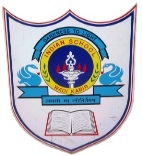 Department of Computer ScienceHoliday Home WorkWORKSHEET SOLVINGClass: X Topic :My SQL 1. Write a SQL statement to create a simple table countries including columns      country_id,country_name and region_id.2. Write a SQL statement to view the structure of a table countries 3.  Write a SQL statement to create a table named jobs including columns job_id, job_title, min_salary, max_salary and check whether the max_salary amount exceeding the upper limit 25000.4. Write a SQL statement to create a table named countries including columns country_id, country_name ,population and President .5. Write a SQL statement to insert a record into the Store table(ItemId, ItemName, Rate, Quantity and Amount) with the following values.  (“S02”,”Rice”,50,15,750);6. Write a SQL statement to insert a record into the Store table(ItemId, ItemName, Rate, Quantity and Amount) with the following values.  (“S02”,”Rice”,50,15,750);7. Write a SQL statement to display the structure of the table Reservation;8. Write a SQL statement to display the available tables from the School Database.9. Illustrate the difference between CHAR( ) and VARCHAR( ) with example.10. Display the details of Movie Table of those movies released after the year 2008.11. Display the structure of the table TICKET.Date of Submission: 30-Jan-2016Remarks: Answers should be written in note book and submitted to respective computer science teacher.